OBECNÍ ÚŘAD BANÍN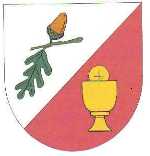 Přijme od května 2023brigádníka na dohodu o provedení prácepracovní poměr na dobu určitouJedná se o údržbu zeleně v obci, případně v lese.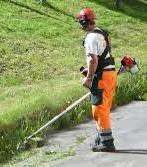 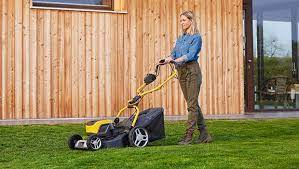 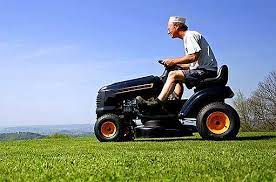 Podrobnosti  na tel.:   461 521 138,   604 832 006Osobně každé pondělí od 8.00 hod. do 16.00 hod.